Cooking Project Meeting - March 31, 2019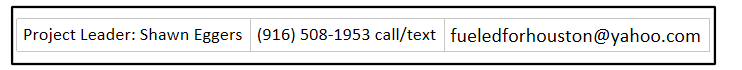 A) Call Meeting to OrderSign-in SheetB) Flag Salute and 4H PledgeC) Hand out project report form for next club meetingD) Project Safety Rules ReminderE) Project Activities/Skills SessionProject Handouts - Pre Project DiscussionWhat are Quick Breads?Basics of Wheat flourSix Basic ingredients of Quick BreadsFlourLeavening AgentFatsLiquidsSweetenerSaltWhat is Gluten?Gluten-free floursMuffin Mixing Method and Biscuit Mixing MethodMuffin MethodMix dry ingredients togetherMix wet ingredients together in a separate bowlCombine the wet ingredients to the dry ingredientsGently stir until combined, don't over-mix, this limits gluten production which causes tough breadBiscuit Method - this method cuts the fat into the dry ingredients using a pastry cutter, fork or knife, then combines the wet ingredients. This method is used for Quick breads that are made from doughs, such as biscuits and scones.Making Quick breadsLemon Zucchini BreadBanana BreadF) Cleanup and KP DutyG) Project discussionWhat did you like/dislikeAnnual project report formH) Leader ReportUpcoming EventsSacramento County Fair - May 22-27, online entries due April 19th. https://sacfair.com/competitions-contests.htmlCalifornia 4H State Field Day Sat. June 1st, 8-6 pm @ UC Davis, more info => http://4h.ucanr.edu/4-H_Events/SFD/State Leadership Conference July 18tg -21st @ UC Davis, More info => https://ucanr.edu/sites/4hstateleadership/ Fundraisers:Joann's "Clovers for Kids" - March 1st - April 30thTractor Supply Paper Clover Days - March 27th - April 7th.Next Project and Club MeetingsNext Project Meeting is May 5th, '19 in the basement of the EGUMCNext Club Meeting is April 1st, '19 at the Country Oaks Baptist Church.I) Reflection and Closing RemarksJ) Adjournment 